Instructions:  This form should be submitted with the required documentation for reimbursement via email to Minnesota Pollution Control Agency (MPCA) Accounts Payable at mpca.ap@state.mn.us.Note:	Documentation must include JPEG images and/or video of the following, with corresponding file names:Vehicle informationOld vehicle/chassis informationOld engine informationDismantler information By typing/signing my name below, I certify the above statements to be true and correct, to the best of my knowledge, and that this information can be used for the purpose of processing this form.CertificationI certify that within 90 days of replacement, the old engine and chassis (where applicable) have been permanently disabled. Disabling the engine consists of cutting or punching a three inch by three inch (3" x 3") hole in the engine block. Disabling the chassis consists of cutting completely through the frame/frame rails on each side of the vehicle/equipment at a point located between the front and rear axles. If other, pre-approved scrappage methods were used, details and documentation are attached. Photos of the disabled engine/chassis are required to be attached to this Certificate of vehicle/engine destruction.By typing/signing my name below, I certify the above statements to be true and correct, to the best of my knowledge, and that this information can be used for the purpose of processing this form.Grantee authorized representative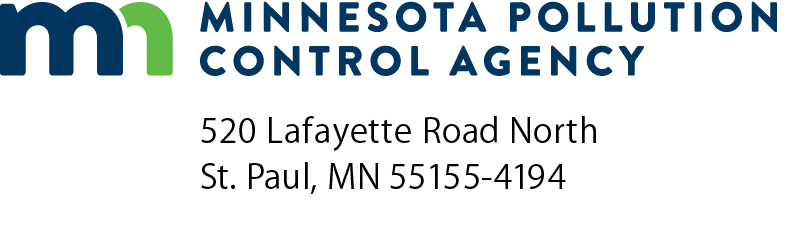 Certificate of engine/chassis destructionMinnesota Clean Diesel ProgramDoc Type:  Grant ApplicationA.1)Side profile of vehicle4)Chassis rails cut in half6)Engine block, after hole2)Vehicle identification number (VIN)5)Engine block prior to hole7)Others, as needed3)Engine label (if possible)B.For DERA Off-road projects, please provide receipt for any components being sold from the equipment being destroyed. This income does not affect the grant award amount.For DERA Off-road projects, please provide receipt for any components being sold from the equipment being destroyed. This income does not affect the grant award amount.For DERA Off-road projects, please provide receipt for any components being sold from the equipment being destroyed. This income does not affect the grant award amount.For DERA Off-road projects, please provide receipt for any components being sold from the equipment being destroyed. This income does not affect the grant award amount.For DERA Off-road projects, please provide receipt for any components being sold from the equipment being destroyed. This income does not affect the grant award amount.For DERA Off-road projects, please provide receipt for any components being sold from the equipment being destroyed. This income does not affect the grant award amount.Grantee name:Contract number:MPCA Project ManagerMPCA Project ManagerVehicle owner name:Vehicle owner name:Vehicle owner name:Mailing address:Mailing address:Mailing address:City:City:State:Zip code:Make:Vehicle ID number:Model:Odometer reading:milesYear:Make:Horsepower:Model:ID or serial number:ID or serial number:Year:Signature:Date vehicle accepted by dismantler (mm/dd/yyyy):(This document has been electronically signed.)Address:Address:City:State:Zip code:Zip code:Signature:Date engine/chassis disabled (mm/dd/yyyy):Date engine/chassis disabled (mm/dd/yyyy):(This document has been electronically signed.)Date signed (mm/dd/yyyy):